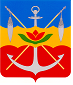 представительный органмуниципального образования«Город Волгодонск»ВОЛГОДОНСКАЯ ГОРОДСКАЯ ДУМАг. Волгодонск Ростовской областиРЕШЕНИЕ № 67 от 14 июля 2022 годаО внесении изменений в решение Волгодонской городской Думы от 19.03.2015 № 40 «Об утверждении положения о порядке и размерах возмещения расходов, связанных со служебными командировками, лицам, работающим в органах местного самоуправления муниципального образования «Город Волгодонск», работникам муниципальных учреждений»В соответствии со статьей 168 Трудового кодекса Российской Федерации, Федеральным законом Российской Федерации от 06.10.2003 № 131-ФЗ «Об общих принципах организации местного самоуправления в Российской Федерации», Уставом муниципального образования «Город Волгодонск» Волгодонская городская ДумаРЕШИЛА:1.	Внести в приложение к решению Волгодонской городской Думы от 19.03.2015 № 40 «Об утверждении положения о порядке и размерах возмещения расходов, связанных со служебными командировками, лицам, работающим в органах местного самоуправления муниципального образования «Город Волгодонск», работникам муниципальных учреждений» следующие изменения:1)	в абзаце 1 части 1 статьи 5 после слов «помещения» добавить слова «при направлении в командировки на территории Российской Федерации»;2)	в абзаце 1 части 2 статьи 5 после слов «помещения» добавить слова «при направлении в командировки на территории Российской Федерации»;3)	часть 3 статьи 6 изложить в следующей редакции:«3.	При направлении командированного лица в командировку за пределы территории Российской Федерации расходы по найму жилого помещения возмещаются по фактическим затратам, подтвержденным соответствующими документами, в размере, установленном постановлением Правительства Российской Федерации от 22.08.2020 № 1267 «Об установлении предельных норм возмещения расходов по найму жилого помещения при служебных командировках на территории иностранных государств федеральных государственных гражданских служащих, военнослужащих, проходящих военную службу по контракту в вооруженных силах Российской Федерации, федеральных органов исполнительной власти федеральных государственных органах, в которых федеральным законом предусмотрена военная служба, работников заключивших трудовой договор о работе в федеральных государственных органах, работников государственных внебюджетных фондов Российской Федерации федеральных государственных учреждений и признанием утратившим силу пункта 10 постановления Правительства Российской Федерации от 26 декабря 2005 г. № 812»;4)	часть 4 статьи 6 изложить в следующей редакции:«4.	При направлении командированного лица в командировку за пределы территории Российской Федерации дополнительные расходы, связанные с проживанием вне места жительства (суточные), выплачиваются в размере, установленном постановлением Правительства Российской Федерации от 26.12.2005 № 812 «О размере и порядке выплаты суточных и надбавок к суточным при служебных командировках на территории иностранных государств работников, заключивших трудовой договор о работе в федеральных государственных органах, работников государственных внебюджетных фондов Российской Федерации, федеральных государственных учреждений, военнослужащих, проходящих военную службу по контракту в Вооруженных Силах Российской Федерации, федеральных органах исполнительной власти и федеральных государственных органах, в которых федеральным законом предусмотрена военная служба, а также о размере и порядке возмещения указанным военнослужащим дополнительных расходов при служебных командировках на территории иностранных государств» (далее – Постановление).»;5) в абзаце 1 части 6 статьи 6 после слов «иностранной валюте» добавить слова «или рублях».2.	Настоящее решение вступает в силу со дня официального опубликования.3.	Контроль за исполнением решения возложить на постоянную комиссию по бюджету, налогам, сборам, муниципальной собственности (Ковалевский Г.А.) и и.о. заместителя главы Администрации города Волгодонска по экономике (Тищенко Н.И.). ПредседательВолгодонской городской Думы –глава города Волгодонска						  С.Н. ЛадановПроект вносит АдминистрацияГорода Волгодонска